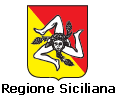 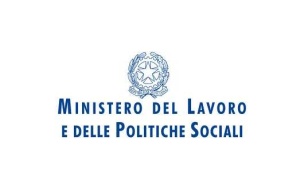 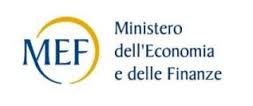 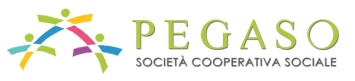 PEGASO SOC. COOP. SOCIALE - Via C. Camilliani n. 118 – 90145 PalermoSede dei corsi: PARTINICO  (PA) - Via Foggia, 68Telefono: 091/229109; Sito web:  www.pegasoformazione.eu; Email: info@pegasoformazione.euProgetto FUTURIAMO INSIEME (ID 503) Ambito: FAS (Formazione Ambiti Speciali) – CIP: 2012SIXXXPAC00/10001/PG/5003/FG/III-734 PROROGA BANDO DI RECLUTAMENTO ALLIEVIProgetto cofinanziato dal Piano straordinario per il lavoro in Sicilia: opportunità giovaniFINALITA’ DELL’INTERVENTO - Il progetto FUTURIAMO INSIEME intende favorire l’inserimento lavorativo dei partecipanti attraverso l’acquisizione di competenze trasversali e specifiche da spendere nel mercato del lavoro, ovvero favorire l’accesso e la permanenza nel mondo del lavoro ai destinatari, attraverso la qualificazione professionale nel settore dei servizi socio assistenziali, in particolar modo nel settore dell’assistenza alla persona all’interno di strutture private  o pubbliche amministrazioni (sia in forma autonoma che come collaboratore).DESTINATARI E REQUISITI DI AMMISSIONE Al CORSO - I corsi sono rivolti a uomini e donne, con età tra i 18 e i 35 anni , nonché a coloro che hanno compiuto il 17° anno di età e abbiano assolto il Diritto/Dovere all’istruzione e formazione (art. 6 del D.D.G. 5021 del 6/11/2013)  e a soggetti sino a 45 anni di età nel limite del 50% degli iscritti al corso,  residenti in Sicilia e che si trovano in almeno una di queste condizioni di svantaggio: non avere un impiego regolarmente retribuito da almeno sei mesi; non possedere un diploma di scuola media superiore o professionale (ISCED 3); essere un lavoratore occupato in professioni o settori caratterizzati da un tasso di disparità uomo-donna che supera almeno del 25% la disparità media uomo-donna in tutti i settori economici dello Stato membro interessato se il lavoratore interessato appartiene al genere sottorappresentato; essere lavoratore senza lavoro da almeno 24 mesi; essere riconosciuto disabile ai sensi dell'ordinamento nazionale; essere caratterizzato da impedimenti accertati che dipendono da un handicap fisico, mentale o psichico. I suddetti requisiti devono essere posseduti alla data di scadenza del presente bando, possono essere comprovati anche con dichiarazioni, contestuali all’istanza, sottoscritte dall’interessato e prodotte in sostituzioni delle normali certificazioni, secondo le modalità previste dal D.P.R. n.445 del 28/12/2000. L’ente si riserva di richiedere ulteriori documentazione al fine di verificare l’effettiva presenza dei requisiti. In caso di soggetti disabili, ai sensi di quanto previsto dalla normativa vigente, potrà essere presente il docente di sostegno.MODALITÀ DI ISCRIZIONE - La domanda di ammissione al corso, disponibile sul sito www.pegasoformazione.eu, redatta in carta semplice secondo lo schema previsto, a pena di esclusione, dovrà contenere tutte le indicazioni richieste. Il candidato dovrà apporre in calce alla domanda la propria firma e allegare la seguente documentazione:fotocopia di un documento di riconoscimento in corso di validità; modulo di autorizzazione al trattamento dei dati personali; certificazione attestante il possesso di una delle condizioni sopra indicate (ad esempio: attestazione medica della disabilità, certificato rilasciato dal competente Centro per l’impiego attestante lo stato di disoccupazione/inoccupazione…). Tutta la modulistica per partecipare ai corsi è scaricabile dal sito www.pegasoformazione.eu. Il candidato potrà comprovare il possesso dei requisiti anche con dichiarazioni sottoscritte secondo le modalità previste dal D.P.R. n.445 del 28 dicembre 2000. Sono ritenute nulle le domande prive di sottoscrizione o mancanti anche di uno solo dei documenti richiesti o le domande incomplete nel contenuto. L’Ente si riserva di richiedere ulteriori documentazioni al fine di verificare l’effettiva presenza dei requisiti richiesti dal presente bando. Le domande per l’iscrizione ai corsi devono pervenire entro il termine improrogabile del  27 Febbraio 2015 alle ore 18:00 al seguente indirizzo: PEGASO SOC. COOP. SOCIALE – VIA CAMILLO CAMILLIANI n.118 - 90145 PALERMO. Non farà fede il timbro di spedizione postale e l’ente non si assume alcuna responsabilità circa il mancato recapito. Se entro la data di scadenza sopra indicata l’Ente non dovesse raggiungere il numero minimo di allievi previsto per corso, il termine di scadenza verrà prorogato. In questo caso, la comunicazione verrà data sul sito www.pegasoformazione.eu.MODALITA’ DI SELEZIONE - Qualora le domande fossero più di 15 per corso, si procederà ad una selezione degli aspiranti tramite test psicoattitudinale individuale a risposta multipla e colloquio individuale. L’accertamento dei requisiti, il controllo delle domande pervenute e lo svolgimento delle prove selettive saranno effettuati da un’apposita Commissione. La graduatoria degli idonei alla selezione verrà stilata sulla base del punteggio ottenuto al test psicoattitudinale e del punteggio ottenuto al colloquio individuale che esplorerà le seguenti aree: Motivazione; Coerenza tra il percorso esperienziale e formativo del candidato e il corso prescelto; Disponibilità alla frequenza; Capacità comunicative.A parità di risultato, prevarrà l’anzianità di disoccupazione/inoccupazione, successivamente il genere, con priorità per quello femminile, ed infine l’anzianità anagrafica. Nel rispetto della graduatoria possono essere ammessi, in qualità di uditori, ulteriori partecipanti per un massimo di 3 per corso, comunque nel rispetto dei limiti previsti dall’avviso di riferimento e della capienza dell’aula formativa.Il calendario delle selezioni sarà disponibile sul sito www.pegasoformazione.eu e presso la Pegaso Soc. Coop. Sociale, in Via Camillo Camilliani n.118 a Palermo, dal 03 Marzo 2015 dalle ore 9:30 alle ore 13:00 e dalle 16:00 alle 17:30 nelle giornate dal lunedì al venerdì.I candidati assenti alle selezioni saranno considerati rinunciatari.MODALITA’ DI PARTECIPAZIONE - La partecipazione ai corsi è gratuita e la frequenza è obbligatoria. Il numero massimo di assenze consentite è pari al 30% delle ore corsuali (attività d’aula e di stage). I corsi si svolgeranno ordinariamente con una durata di 6 ore al giorno e sarà fornito gratuitamente materiale didattico. I partecipanti saranno coperti da assicurazione per tutta la durata dell’attività. Costituisce elemento di non ammissibilità alla frequenza del corso la partecipazione contemporanea a due attività formative.SEDE DEL CORSO - I corsi si svolgeranno a Partinico (PA), in Via Foggia n.68. Lo stage formativo sarà realizzato presso strutture esterne convenzionate oppure attraverso “imprese simulate”.CERTIFICAZIONE FINALE - E’ previsto il rilascio di un attestato di qualifica professionale a quanti avranno superato l’esame di idoneità finale. RIFERIMENTI - PEGASO SOC. COOP. SOCIALE – VIA CAMILLO CAMILLIANI n.118  - 90145 PALERMO -  Orario di ricevimento: dal lunedì al venerdì dalle 10.00 alle 13.00 – tel. 091/229109.CONTROLLI - I corsi sono sottoposti alla vigilanza e al controllo della Regione Siciliana - DIPARTIMENTO REGIONALE DELL'ISTRUZIONE E FORMAZIONE PROFESSIONALE – Ufficio Monitoraggio e Controllo.ID corsoTitolo del corsoObiettivo del corsoDurata del corsoN° destinatari ammessi3959OPERATORE/TRICE PER L’INFANZIAFormare una figura in grado di svolgere la sua attività in strutture diversificate al variare dell’età del bambino: strutture scolastiche, asili nido, famiglie e in altre strutture educative, ricreative ed aggregative.720 ore complessive                    di cui 150 ore di stage6 più eventuali uditoriIl presente bando ha valore di convocazione ufficiale e verrà affisso presso la sede di riferimento e pubblicato all’indirizzo www.pegasoformazione.eu  All’interno dello stesso sito saranno pubblicate eventuali variazioni. Quanto indicato nel presente bando è coerente con le disposizioni impartite dalle Amministrazioni competenti, prima fra tutte  l’Assessorato Regionale dell’ Istruzione e della Formazione Professionale della Regione Siciliana alla data di pubblicazione del bando. Nel caso di nuove disposizioni, i contenuti del bando si intenderanno automaticamente modificati.